TERAPIA PEDAGOGICZNAMałgorzata JakubowskaZESTAW XIIPROPOZYCJE ZADAŃ :Zadanie 1.Rymowanka- pokazywanka „Pokaż proszę” – rodzic mówi rymowankę, a dziecko pokazuje to                o czym mowa w rymowancePokaż proszę, gdzie masz oczy,
gdzie masz uszy,
a gdzie nos,
pokaż rękę,
pokaż nogę,
gdzie na głowie rośnie włos?
podnieś rękę
tupnij nogą
kiwnij głową „tak” lub „nie”
klaśnij w ręce
skocz do góry
i uśmiechnij się!Zadanie 2. Zbiory:Segregowanie zabawek/ przedmiotów  wg wybranych cech  lub wielkości  np. lalki-samochody-klocki, guziki, kolorowe plastikowe nakrętki itp.  Przeliczanie zbiorów i porównywanie liczebności. Zadanie 3. Rysuj wg wzoru 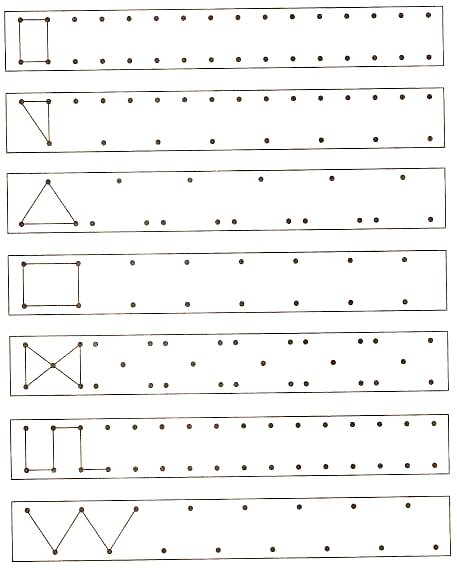 Zadanie 4. Wytnij, ułóż,  przyklej na kartce i pokoloruj. 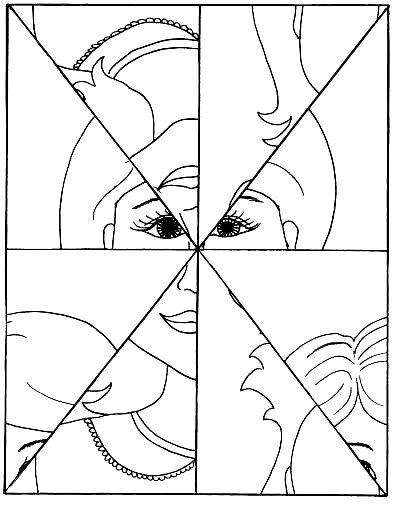 Powodzenia! 